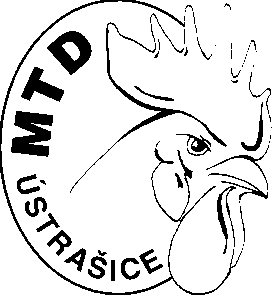 Mezinárodní testování drůbeže, státní podnikVedený Krajským soudem v Českých Budějovicích oddíl A, vložka 1934IČ 43833560 DIČ CZ 43833560Ústrašice 63	                  Telefon: xxxxxxxxxxxx39002 Tábor 	                       E-mail: xxxxxxxxxxxxx	Česká republika 	                  Vyřizuje: Ing. Jan Tyl Dodavatel: Spilka a Říha s.r.o.                    Petra Bezruče 489/II                    392 01 Soběslav	     IČ: 45021309V Ústrašicích dne 14. 3. 2024OBJEDNÁVKA č.   28A      /2024Objednáváme stavební práce na středisku TSNS – stanice nosnic.Adresa dodání:MTD ÚstrašiceÚstrašice 6339002 |Tábor                                                                                                      Ing. Jan Tyl                                                                                                    ředitel podniku